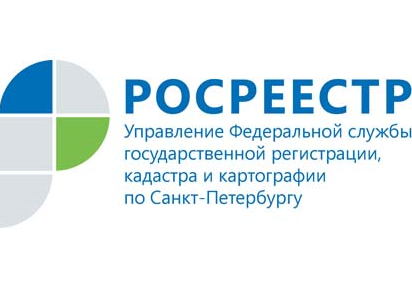 Пресс-релизИтоги полугодия: больше электронной регистрации, меньше ипотеки идоговоров участия в долевом строительствеПо итогам деятельности за 6 месяцев 2020 года Управление Росреестра по Санкт-Петербургу отмечает значительное – на 46% - увеличение количества заявлений в электронном виде о государственной регистрации прав, поданных через портал Росреестра:  84 937 (в 1 полугодии 2019 года – 58 273).В 1 полугодии 2020 года зарегистрировано на 39% меньше договоров участия в долевом строительстве, в сравнении с этим же периодом 2019 года.По жилым помещениям договоров участия в долевом строительстве зарегистрировано на 45% меньше.Прав собственности на основании договора участия в долевом строительстве зарегистрировано на 28% меньше, чем в 2019 годуДоговоров участия в долевом строительстве, которыми предусмотрена обязанность участника долевого строительства внести денежные средства на счет эскроу, зарегистрировано в 1 полугодии 2020 года 2 290 (за весь 2019 год – 791). Ипотеки зарегистрировано  на 5,4% меньше прошлого года – 62 886 (в 1 полугодии 2019 года – 66 467). Заместитель руководителя Управления Росреестра по Санкт-Петербургу Сергей Владимирович Никитин отмечает:«Такое снижение количества зарегистрированных договоров долевого участия связано не только со строгим карантинным режимом, в условиях которого оказались жители Петербурга в течение последних месяцев. Уже в 1 квартале 2020 года эти показатели были на 20% меньше, чем в 2019 году. Всплеск 2019 года объясним: строительные организации стремились оформить максимум документов к 1 июля 2019 года - до вступления в силу изменений в законодательстве о порядке обеспечения обязательств застройщика с применением эскроу-счетов. Рекордным стал июнь 2019, когда было зарегистрировано почти 13 тысяч договоров долевого участия. В июне 2020 года - 5 501».Сравнительная информация о регистрации договоров участия в долевом строительстве и прав собственности участников долевого строительства:* право собственности подлежит государственной регистрации после окончания строительства, получения строительной организацией разрешения на ввод объекта в эксплуатацию и осуществления кадастрового учета.Показатель2017201820191полугодие 20181 полугодие  20191 полугодие 2020Общее количество зарегистрированных договоров участия в долевом строительстве:62 95989 32099 58938 38457 17534 687в том числе на жилые помещения52 62475 22983 47633 03749 12127 188Количество зарегистрированных прав собственности участников долевого строительства *50 47761 87570 55431 86934 22024 565